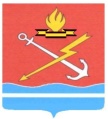 АДМИНИСТРАЦИЯ КИРОВСКОГО ГОРОДСКОГО ПОСЕЛЕНИЯ КИРОВСКОГО МУНИЦИПАЛЬНОГО РАЙОНА ЛЕНИНГРАДСКОЙ ОБЛАСТИП О С Т А Н О В Л Е Н И Еот 20 июня 2024 года № 594Об утверждении схемы размещения гражданами гаражей, являющихся некапитальными сооружениями, либо стоянок технических или других средств передвижения инвалидов вблизи их места жительства на территории пос. Молодцово Кировского городского поселения Кировского муниципального района Ленинградской областиНа основании п. 1 ст. 39.36-1 Земельного кодекса Российской Федерации, Федерального закона от 06.10.2003 № 131-ФЗ «Об общих                      принципах организации местного самоуправления в Российской             Федерации», постановления Правительства Ленинградской области от 03.12.2021 № 777 «Об утверждении Порядка утверждения органами местного самоуправления муниципальных образований Ленинградской области схем размещения гражданами гаражей, являющихся некапитальными сооружениями, стоянок технических или других средств передвижения инвалидов вблизи их места жительства на территории Ленинградской области», учитывая распоряжение администрации Лезьенской волости МО «Кировский район Ленинградской области» от 12.08.1998 № 16 «О предоставлении земельного участка под установку металлических гаражей в поселке Молодцово», п о с т а н о в л я е т:1. Утвердить схему размещения гражданами гаражей, являющихся некапитальными сооружениями, либо стоянок технических или других средств передвижения инвалидов вблизи их места жительства на территории пос. Молодцово Кировского городского поселения Кировского муниципального района Ленинградской области, согласно приложению к настоящему постановлению.2. Контроль за исполнением настоящего постановлением возложить на заместителя главы администрации по земельным и имущественным отношениям.Глава администрации                                                                         О.Н. КротоваРазослано: дело, Сергеевой Е.В., УГиЗО-2